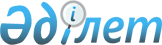 О внесении изменений и дополнений в решение районного маслихата (IV созыв, XXVIII сессия) от 24 декабря 2010 года N 157/28 "О бюджете района на 2011 - 2013 годы"
					
			Утративший силу
			
			
		
					Решение маслихата Актогайского района Павлодарской области от 17 ноября 2011 года N 188/37. Зарегистрировано Департаментом юстиции Павлодарской области 29 ноября 2011 года N 12-4-107. Утратило силу в связи с истечением срока действия (письмо маслихата Актогайского района Павлодарской области от 03 марта 2014 года N 205)      Сноска. Утратило силу в связи с истечением срока действия (письмо маслихата Актогайского района Павлодарской области от 03.03.2014 N 205).

      В соответствии с подпунктом 1) пункта 1 статьи 6 Закона Республики Казахстан "О местном государственном управлении и самоуправлении в Республике Казахстан" от 23 января 2001 года, подпунктом 4) пункта 2, пунктом 3 статьи 106 Бюджетного кодекса Республики Казахстан от 4 декабря 2008 года и решения Павлодарского областного маслихата (XXXIX (внеочередная) сессия, IV созыв) от 7 ноября 2011 года N 398/39 "О внесении изменений и дополнений в решение областного маслихата (ХХІХ сессия, IV созыв) от 13 декабря 2010 года N 324/29 "Об областном бюджете на 2011 - 2013 годы" (зарегистрированное в государственном Реестре нормативных правовых актов за N 3192 от 10 ноября 2011 года), районный маслихат РЕШИЛ:



      1. Внести в решение районного маслихата (IV созыв, ХХVIII сессия) от 24 декабря 2010 года N 157/28 "О бюджете района на 2011 - 2013 годы" (зарегистрированное в государственном Реестре нормативных правовых актов за N 12-4-91 от 31 декабря 2010 года, опубликованное в газетах "Ауыл тынысы" и "Пульс села" от 22.01.2011 г. N 4, от 29.01.2011 г. N 5) следующие изменения и дополнения:



      в пункте 1:

      в подпункте 1):

      цифры "1878789" заменить цифрами "2128846";

      цифры "1706253" заменить цифрами "1956310";

      в подпункте 2):

      цифры "2034621" заменить цифрами "2130878";



      в пункте 3-1:

      цифры "5423" заменить цифрами "30168";

      цифры "2873" заменить цифрами "2509";

      цифры "8194" заменить цифрами "8192";

      цифры "5541" заменить цифрами "5347";

      цифры "13402" заменить цифрами "13216";

      цифры "1430" заменить цифрами "684";



      в пункте 3-2:

      цифры "24000" заменить цифрами "74000" и дополнить абзацем следующего содержания:

      "153804 тысяч тенге – на строительство и (или) приобретение жилья государственного коммунального жилищного фонда, по Программе занятости 2020.";



      в пункте 3-3:

      цифры "114000" заменить цифрами "137000";



      указанное решение дополнить пунктами 3-4, 5-1:



      "3-4. Предусмотреть в бюджете района досрочное погашение кредита, выделенного на строительство и (или) приобретение жилья по Программе занятости 2020, в том числе:

      153800,0 тысяч тенге – погашение долга местного исполнительного органа перед вышестоящим бюджетом;

      4,0 тысяч тенге – обслуживание долга местных исполнительных органов по выплате вознаграждений и иных платежей по займам из областного бюджета.";



      "5-1. Утвердить перечень бюджетных программ развития бюджета района на 2011 год с разделением на бюджетные программы, направленные на реализацию инвестиционных проектов (программ), согласно приложения 6.";



      приложение 1 к указанному решению изложить в новой редакции согласно приложения 1 к настоящему решению;



      дополнить указанное решение приложением 6 согласно приложения 2 к настоящему решению.



      2. Контроль за выполнением настоящего решения возложить на постоянную комиссию районного маслихата по вопросам бюджетной политики и экономического развития региона.



      3. Настоящее решение вводится в действие с 1 января 2011 года.      Председатель сессии                        А. Тарама      Секретарь маслихата                        Т. Муканов

Приложение 1              

к решению Актогайского районного маслихата

(IV созыв, ХХХVII (внеочередная) сессия) 

от 17 ноября 2011 года N 188/37      Приложение 1              

к решению Актогайского районного маслихата

(IV созыв, ХХVIII сессия) от 24 декабря  

2010 года N 157/28         

Приложение 2            

к решению Актогайского районного маслихата

(IV созыв, ХХХVII (внеочередная) сессия)  

от 17 ноября 2011 года N 188/37     Приложение 6            

к решению Актогайского районного маслихата

(IV созыв, ХХVIII сессия) от 24 декабря  

2010 года N 157/28           Перечень бюджетных программ развития бюджета района

на 2011 год с разделением на бюджетные программы,

направленные на реализацию инвестиционных проектов (программ)
					© 2012. РГП на ПХВ «Институт законодательства и правовой информации Республики Казахстан» Министерства юстиции Республики Казахстан
				КатегорияКатегорияКатегорияКатегорияСумма тыс.тенгеКлассКлассКлассСумма тыс.тенгеПодклассПодклассСумма тыс.тенгеНаименованиеСумма тыс.тенге12345I. ДОХОДЫ21288461Налоговые поступления16812301Подоходный налог743642Индивидуальный подоходный налог7436403Социальный налог663901Социальный налог6639004Налоги на собственность238971Налоги на имущество101913Земельный налог14664Налог на транспортные средства77335Единый земельный налог450705Внутренние налоги на товары, работы и услуги24882Акцизы5143Поступления за использование природных и других ресурсов7914Сборы за ведение предпринимательской и профессиональной деятельности118308Обязательные платежи, взимаемые за совершение юридически значимых действий и (или) выдачу документов уполномоченными на то государственными органами или должностными лицами9841Государственная пошлина9842Неналоговые поступления397601Доходы от государственной собственности14121Поступления части чистого дохода государственных предприятий1255Доходы от аренды имущества, находящегося в государственной собственности7179Прочие доходы от государственной собственности57002Поступления от реализации товаров (работ, услуг) государственными учреждениями, финансируемыми из государственного бюджета01Поступления от реализации товаров (работ, услуг) государственными учреждениями, финансируемыми из государственного бюджета006Прочие неналоговые поступления25641Прочие неналоговые поступления25643Поступление от продажи основного капитала43701Продажа государственного имущества, закрепленного за государственными учреждениями2601Продажа государственного имущества, закрепленного за государственными учреждениями26003Продажа земли и нематериальных активов1771Продажа земли1442Продажа нематериальных активов334Поступления трансфертов195631002Трансферты из вышестоящих органов государственного управления19563102Трансферты из областного бюджета1956310Функциональная группаФункциональная группаФункциональная группаФункциональная группаФункциональная группаСумма (тыс. тенге)Функциональная подфункция       НаименованиеФункциональная подфункция       НаименованиеФункциональная подфункция       НаименованиеФункциональная подфункция       НаименованиеСумма (тыс. тенге)Администратор бюджетной программыАдминистратор бюджетной программыАдминистратор бюджетной программыСумма (тыс. тенге)ПрограммаПрограммаСумма (тыс. тенге)II. ЗАТРАТЫ21308781Государственные услуги общего характера2029131Представительные, исполнительные и другие органы, выполняющие общие функции государственного управления180915112Аппарат маслихата района (города областного значения)14745001Услуги по обеспечению деятельности маслихата района (города областного значения)14595003Капитальные расходы государственных органов150122Аппарат акима района (города областного значения)54932001Услуги по обеспечение деятельности акима района (города областного значения46094003Капитальные расходы государственных органов8838123Аппарат акима района в городе, города районного значения, поселка, аула (села), аульного (сельского) округа111238001Услуги по обеспечению деятельности акима района в городе, города районного значения, поселка, аула (села), аульного (сельского) округа107413022Капитальные расходы государственных органов38252Финансовая деятельность12147452Отдел финансов района (города областного значения)12147001Услуги по реализации государственной политики в области исполнения бюджета района и управления коммунальной собственностью района (города областного значения)10356003Проведение оценки имущества в целях налогообложения958004Организация работы по выдаче разовых талонов и обеспечение полноты сбора сумм от реализации разовых талонов20011Учет, хранение, оценка и реализация имущества, поступившего в коммунальную собственность663018Капитальные расходы государственных органов1505Планирование и статистическая деятельность9851453Отдел экономики и бюджетного планирования района (города областного значения)9851001Услуги по реализации государственной политики в области формирования и развития экономической политики, системы государственного планирования и управления района (города областного значения)9701004Капитальные расходы государственных органов1502Оборона59701Военные нужды5470122Аппарат акима района (города областного значения)5470005Мероприятия в рамках исполнения всеобщей воинской обязанности54702Организация работы по чрезвычайным ситуациям500122Аппарат акима района (города областного значения)500007Мероприятия по профилактике и тушению степных пожаров районного (городского) масштаба, а также пожаров в населенных пунктах, в которых не созданы органы государственной противопожарной службы5004Образование11494201Дошкольное воспитание и обучение45572123Аппарат акима района в городе, города районного значения, поселка, аула (села), аульного (сельского) округа45572004Поддержка организаций дошкольного воспитания и обучения455722Начальное общее, основное общее, среднее общее образование1053501123Аппарат акима района в городе, города районного значения, поселка, аула (села), аульного (сельского) округа11141005Организация бесплатного подвоза учащихся до школы и обратно в аульной (сельской) местности11141464Отдел образования района (города областного значения)1042360003Общеобразовательное обучение1024037006Дополнительное образование для детей183239Прочие услуги в области образования50347464Отдел образования района (города областного значения)50347001Услуги по реализации государственной политики на местном уровне в области образования20246005Приобретение и доставка учебников, учебно-методических комплексов для государственных учреждений образования района (города областного значения)10850007Проведение школьных олимпиад, внешкольных мероприятий и конкурсов районного (городского) масштаба5318012Капитальные расходы государственных органов10124015Ежемесячные выплаты денежных средств опекунам (попечителям) на содержание ребенка-сироты (детей-сирот), и ребенка (детей), оставшегося без попечения родителей2509020Обеспечение оборудованием, программным обеспечением детей-инвалидов, обучающихся на дому13005Здравоохранение409Прочие услуги в области здравоохранения40123Аппарат акима района в городе, города районного значения, поселка, аула (села), аульного (сельского) округа40002Организация в экстренных случаях доставки тяжелобольных людей до ближайшей организации здравоохранения, оказывающей врачебную помощь406Социальная помощь и социальное обеспечение831182Социальная помощь61976123Аппарат акима района в городе, города районного значения, поселка, аула (села), аульного (сельского) округа6254003Оказание социальной помощи нуждающимся гражданам на дому6254451Отдел занятости и социальных программ района (города областного значения)55722002Программа занятости11424005Государственная адресная социальная помощь614007Социальная помощь отдельным категориям нуждающихся граждан по решениям местных представительных органов28500010Материальное обеспечение детей-инвалидов, воспитывающихся и обучающихся на дому435014Оказание социальной помощи нуждающимся гражданам на дому1120016Государственные пособия на детей до 18 лет6282017Обеспечение нуждающихся инвалидов обязательными гигиеническими средствами и представление услуг специалистами жестового языка, индивидуальными помощниками в соответствии с индивидуальной программой реабилитации инвалида2030023Обеспечение деятельности центров занятости53179Прочие услуги в области социальной помощи и социального обеспечения21142451Отдел занятости и социальных программ района (города областного значения)21142001Услуги по реализации государственной политики на местном уровне в области обеспечения занятости социальных программ для населения20637011Оплата услуг по зачислению, выплате и доставке пособий и других социальных выплат340021Капитальные расходы государственных органов1657Жилищно–коммунальное хозяйство3655861Жилищное хозяйство295029123Аппарат акима района в городе, города районного значения, поселка, аула (села), аульного (сельского) округа500007Организация сохранения государственного жилищного фонда города районного значения, поселка, аула (села), аульного (сельского) округа500458Отдел жилищно-коммунального хозяйства, пассажирского транспорта и автомобильных дорог района (города областного значения)3725004Обеспечение жильем отдельных категорий граждан3725472Отдел строительства, архитектуры и градостроительства района (города областного значения)290804003Строительство и (или) приобретение жилья государственного коммунального жилищного фонда153804018Развитие инженерно-коммуникационной инфраструктуры в рамках Программы занятости 20201370002Коммунальное хозяйство22640123Аппарат акима района в городе, города районного значения, поселка, аула (села), аульного (сельского) округа230014Организация водоснабжения населенных пунктов230458Отдел жилищно-коммунального хозяйства, пассажирского транспорта и автомобильных дорог района (города областного значения)22410012Функционирование системы водоснабжения и водоотведения224103Благоустройство населенных пунктов47917123Аппарат акима района в городе, города районного значения, поселка, аула (села), аульного (сельского) округа41156008Освещение улиц населенных пунктов11895009Обеспечение санитарии населенных пунктов9838011Благоустройство и озеленение населенных пунктов19423458Отдел жилищно-коммунального хозяйства, пассажирского транспорта и автомобильных дорог района (города областного значения)6761016Обеспечение санитарии населенных пунктов67618Культура, спорт, туризм и информационное пространство1530661Деятельность в области культуры98422123Аппарат акима района в городе, города районного значения, поселка, аула (села), аульного (сельского) округа1586006Поддержка культурно-досуговой работы на местном уровне1586455Отдел культуры и развития языков района (города областного значения)0003Поддержка культурно-досуговой работы0457Отдел культуры, развития языков, физической культуры и спорта района (города областного значения)96836003Поддержка культурно-досуговой работы968362Спорт3507465Отдел физической культуры и спорта района (города областного значения)0006Проведение спортивных соревнований на районном (города областного значения) уровне0007Подготовка и участие членов сборных команд района (города областного значения) по различным видам спорта на областных спортивных соревнованиях0457Отдел культуры, развития языков, физической культуры и спорта района (города областного значения)3507009Проведение спортивных соревнований на районном (города областного значения) уровне3007010Подготовка и участие членов сборных команд района (города областного значения) по различным видам спорта на областных спортивных соревнованиях5003Информационное пространство37043455Отдел культуры и развития языков района (города областного значения)0006Функционирование районных (городских) библиотек0007Развитие государственного языка и других языков народов Казахстана0456Отдел внутренней политики района (города областного значения)8360002Услуги по проведению  государственной информационной политики через газеты и журналы7700005Услуги по проведению государственной информационной политики через телерадиовещание660457Отдел культуры, развития языков, физической культуры и спорта района (города областного значения)28683006Функционирование районных (городских) библиотек28133007Развитие государственного языка и других языков народов Казахстана5509Прочие услуги по организации культуры, спорта, туризма и информационного пространства14094455Отдел культуры и развития языков района (города областного значения)0001Услуги по реализации государственной политики на местном уровне в области развития языков и культуры0456Отдел внутренней политики района (города областного значения)6242001Услуги по реализации государственной политики на местном уровне в области информации, укрепления государственности и формирования социального оптимизма граждан5742003Реализация региональных программ в сфере молодежной политики500457Отдел культуры, развития языков, физической культуры и спорта района (города областного значения)7852001Услуги по реализации государственной политики на местном уровне в области культуры, развития языков, физической культуры и спорта7852465Отдел физической культуры и спорта района (города областного значения)0001Услуги по реализации государственной политики на местном уровне в сфере физической культуры и спорта010Сельское, водное, лесное, рыбное хозяйство, особо охраняемые природные территории, охрана окружающей среды и животного мира, земельные отношения1266161Сельское хозяйство13265453Отдел экономики и бюджетного планирования района5775099Реализация мер по оказанию социальной поддержки специалистов5775462Отдел сельского хозяйства района (города областного значения)0001Услуги по реализации государственной политики на местном  уровне в сфере сельского хозяйства0006Капитальные расходы государственных органов0473Отдел ветеринарии района (города областного значения)7490001Услуги по реализации государственной политики на местном  уровне в сфере ветеринарии74902Водное хозяйство92500467Отдел строительства района (города областного значения)0012Развитие объектов водного хозяйства0472Отдел строительства, архитектуры и градостроительства района (города областного значения)92500012Развитие системы водоснабжения925006Земельные отношения7635463Отдел земельных отношений района (города областного значения)7635001Услуги по реализации государственной политики в области регулирования земельных отношений на территорий района (города областного значения)6680003Земельно-хозяйственное устройство населенных пунктов523006Землеустройство, проводимое при установлении границ городов районного значения, районов в городе, поселков аулов (сел), аульных (сельских) округов4329Прочие услуги в области сельского, водного, лесного, рыбного хозяйства, охраны окружающей среды и земельных отношений13216473Отдел ветеринарии района (города областного значения)13216011Проведение противоэпизоотических мероприятий1321611Промышленность, архитектурная, градостроительная и строительная деятельность129902Архитектурная, градостроительная и строительная деятельность12990467Отдел строительства района (города областного значения)0001Услуги по реализации государственной политики на местном уровне в области строительства0468Отдел архитектуры и градостроительства района (города областного значения)0001Услуги по реализации государственной политики в области архитектуры и градостроительства на местном уровне0003Разработка схем градостроительного развития территории района и генеральных планов населенных пунктов0472Отдел строительства, архитектуры и градостроительства района (города областного значения)12990001Услуги по реализации государственной политики в области строительства, архитектуры и градостроительства на местном уровне8990013Разработка схем градостроительного развития территории района, генеральных планов городов районного (областного) значения, поселков и иных сельских населенных пунктов400012Транспорт и коммуникации107231Автомобильный транспорт9293123Аппарат акима района в городе, города районного значения, поселка, аула (села), аульного (сельского) округа3030013Обеспечение функционирования автомобильных дорог в городах районного значения, поселках, аулах (селах), аульных (сельских) округах3030458Отдел жилищно-коммунального хозяйства, пассажирского транспорта и автомобильных дорог района (города областного значения)6263023Обеспечение функционирования автомобильных дорог62639Прочие услуги в сфере транспорта и коммуникаций1430458Отдел жилищно-коммунального хозяйства, пассажирского транспорта и автомобильных дорог района (города областного значения)1430024Организация внутрипоселковых (внутригородских) внутрирайонных общественных пассажирских перевозок143013Прочие189753Поддержка предпринимательской деятельности и защита конкуренции320454Отдел предпринимательства и сельского хозяйства района (города областного значения)320006Поддержка предпринимательской деятельности320469Отдел предпринимательства района (города областного значения)0001Услуги по реализации государственной политики на местном уровне в области развития предпринимательства и промышленности0003Поддержка предпринимательской деятельности09Прочие18655451Отдел занятости и социальных программ района (города областного значения)780022Поддержка частного предпринимательства в рамках программы "Дорожная карта бизнеса - 2020"780452Отдел финансов района (города областного значения)0012Резерв местного исполнительного органа района (города областного значения)0454Отдел предпринимательства и сельского хозяйства района (города областного значения)10014001Услуги по реализации государственной политики на местном уровне в области развития предпринимательства, промышленности и сельского хозяйства9864007Капитальные расходы государственных органов150458Отдел жилищно-коммунального хозяйства, пассажирского транспорта и автомобильных дорог района (города областного значения)7861001Услуги по реализации государственной политики на местном уровне в области жилищно-коммунального хозяйства, пассажирского транспорта и автомобильных дорог7754013Капитальные расходы государственных органов10714Обслуживание долга41Обслуживание долга4452Отдел финансов района (города областного значения)4013Обслуживание долга местных исполнительных органов по выплате вознаграждений и иных платежей по займам из областного бюджета415Трансферты14571Трансферты1457452Отдел финансов района (города областного значения)1457006Возврат неиспользованных (недоиспользованных) целевых трансфертов676024Целевые текущие трансферты в вышестоящие бюджеты в связи с передачей функций государственных органов из нижестоящего уровня государственного управления в вышестоящий781III. ЧИСТОЕ БЮДЖЕТНОЕ КРЕДИТОВАНИЕ1772310Сельское, водное, лесное, рыбное хозяйство, особо охраняемые природные территории, охрана окружающей среды и животного мира, земельные отношения191471Сельское хозяйство19147453Отдел экономики и бюджетного планирования района (города областного значения)19147006Бюджетные кредиты для реализации мер социальной поддержки специалистов191475Погашение бюджетных кредитов142401Погашение бюджетных кредитов14241Погашение бюджетных кредитов, выданных из государственного бюджета1424IV. САЛЬДО ПО ОПЕРАЦИЯМ С ФИНАНСОВЫМИ АКТИВАМИ680513Прочие68059Прочие6805452Отдел финансов района (города областного значения)6805014Формирование или увеличение уставного капитала юридических лиц6805V. ДЕФИЦИТ (ПРОФИЦИТ) БЮДЖЕТА-26560VI. ФИНАНСИРОВАНИЕ ДЕФИЦИТА (ИСПОЛЬЗОВАНИЕ ПРОФИЦИТА) БЮДЖЕТА265607Поступление займов1729471Внутренние государственные займы1729472Договоры займа17294716Погашение займов1552241Погашение займов155224452Отдел финансов района (города областного значения)155224008Погашение долга местного исполнительного органа перед вышестоящим бюджетом1552248Движение остатков бюджетных средств883701Остатки бюджетных средств88371Свободные остатки бюджетных средств883701Свободные остатки бюджетных средств8837Функциональная группаФункциональная группаФункциональная группаФункциональная группаФункциональная группаСумма тыс. тенгеФункциональная подфункция        НаименованиеФункциональная подфункция        НаименованиеФункциональная подфункция        НаименованиеФункциональная подфункция        НаименованиеСумма тыс. тенгеАдминистратор бюджетной программыАдминистратор бюджетной программыАдминистратор бюджетной программыСумма тыс. тенге7Жилищно–коммунальное хозяйство2908041Жилищное хозяйство290804472Отдел строительства, архитектуры и градостроительства района (города областного значения)290804003Строительство и (или) приобретение жилья государственного коммунального жилищного фонда153804018Развитие инженерно-коммуникационной инфраструктуры в рамках Программы занятости 202013700010Сельское, водное, лесное, рыбное хозяйство, особо охраняемые природные территории, охрана окружающей среды и животного мира, земельные отношения925002Водное хозяйство92500472Отдел строительства, архитектуры и градостроительства района (города областного значения)92500012Развитие системы водоснабжения9250010Сельское, водное, лесное, рыбное хозяйство, особо охраняемые природные территории, охрана окружающей среды и животного мира, земельные отношения191471Сельское хозяйство19147453Отдел экономики и бюджетного планирования района (города областного значения)19147006Бюджетные кредиты для реализации мер социальной поддержки специалистов социальной сферы сельских населенных пунктов1914713Прочие68059Прочие6805452Отдел финансов района (города областного значения)6805014Формирование или увеличение уставного капитала юридических лиц6805